Домашнее задание по предмету «Живопись»1 год обучения ДПОПТема урока: Выполнение несложного этюда. Итоговое задание. Композиционный тематический натюрморт.Выполнение эскиза с применением изученного материала по образцу.Пример :рисунок.Ссылки на видео-ролики:https://youtu.be/MSdpS7JriA8https://youtu.be/w5cJW6hNTLEПримеры для выполнения работ:На данном этапе у вас должен получиться такой итог урока: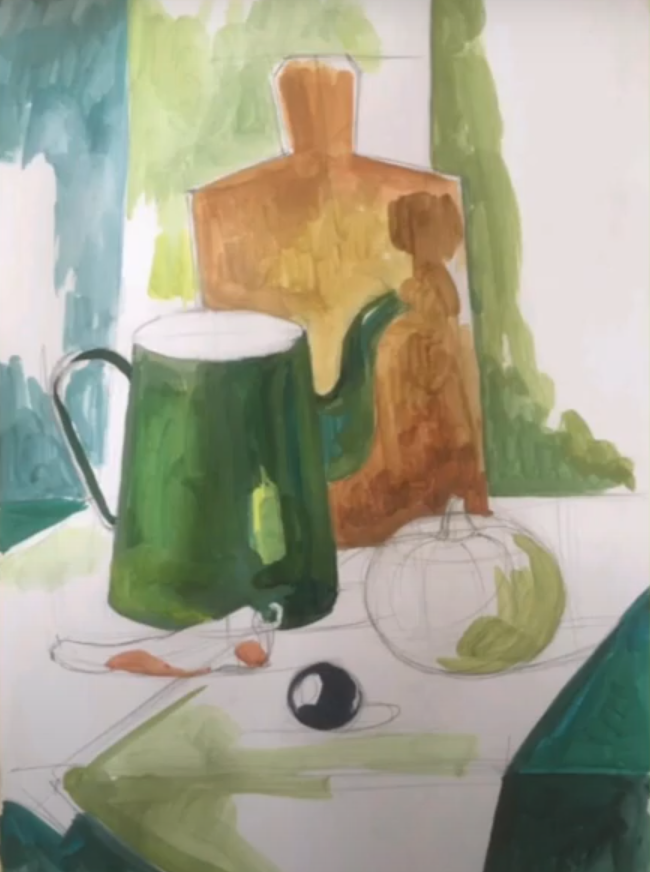 Окончательный итог даю ниже просто для примера: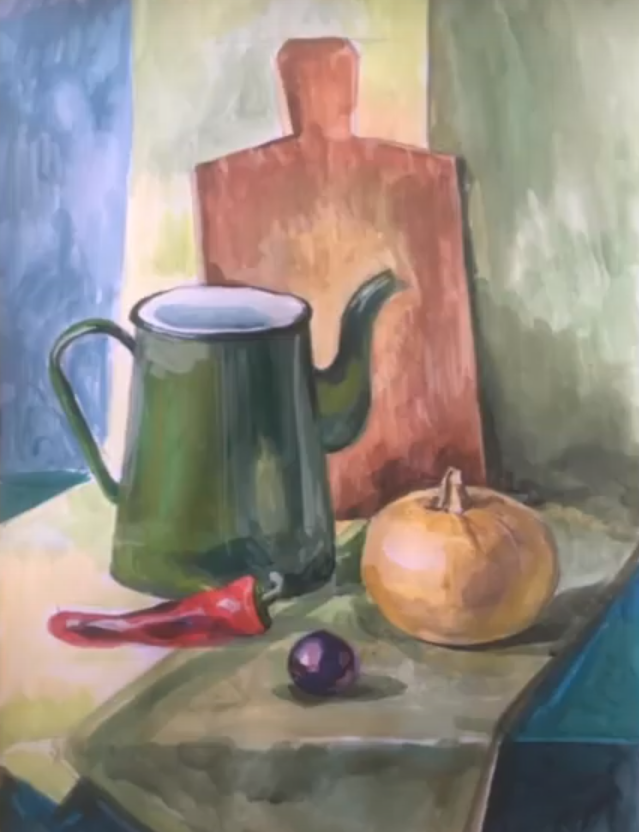 